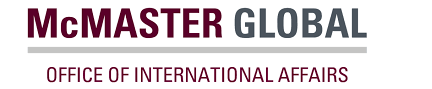 CONCEPT NOTE TEMPLATE WITH INSTRUCTIONSThe Canadian International Development Scholarships 2030 (BCDI 2030) programTitle: title of your proposed projectDuration: number of months/years.  Please note that the project can be up to 4 years, 2025-2029.Partner organization in the country(ies) of eligibility: One of the main requirements of the scholarship is to have an existing partnership in the country of eligibility. Country(ies) of partnerships: country or countries with which the proposed project will have a partnership. Target countries, with the highest (in green) to the lowest priority (in red) are as follows:Consortia:  Will this project be carried out as part of a consortium involving the participation of several Canadian higher education institutions (HEIs) and one or more partner educational institutions? Although only one Canadian HEI may be designated as project leader, BCDI 2030 strongly encourages the formation of consortia between Canadian colleges and universities and a 5 bonus points will be awarded as a result.Funding requested: Amount of funding (Can$) you are requesting. Please note there is up to $750,000 available per project for Francophonie countries and up to $500,000 for a combination of Francophonie and Commonwealth or small islands and Commonwealth-only countries.Point of Contact: Please include the name, phone number and email address.Program background and objectives:In 2 paragraphs, please explain the program’s background and objectives.Types of activities:Activities under this program include training, full program study, mobility, and complementary training related to the employability of beneficiaries from eligible countries in Canada. Please specify which activities you will be implementing.Key Themes:  Please note that the BCDI 2030 program focuses on STEM, Climate action, Artificial intelligence, Health Sciences, Green and Blue Economy, Governance and Administration. In 1-2 paragraphs please explain in what key theme will your proposal be focused and why. Gender equality pillar:Please note that the instrumental pillar of the proposal is demonstrating at least 51% female representation in all program components. Please explain how your proposal will ensure this.Human Rights pillar:Please explain how your project will demonstrate equal opportunities and improved access to education for all groups.Environmental and Governance pillars:Please explain how your project will demonstrate a participatory approach with the partner Institution to identify national needs and priorities, as well as resilient approaches that mitigate the potential adverse environmental effects. Previous experience in international collaborations and mobility:  Please explain your previous experience in international collaborations, any issues with mobility and what steps you took to overcome them.BCDI 2030partner countriesFrancophonieCommonwealthSIDSSub-Saharan AfricaLevel of fundingPriorityBeninXXBurkina FasoXXCameroonXXXCentral African RepublicXXChadXXCongoXXCôte d’IvoireXXDemocratic Republic ofCongoXXEgyptXGabonXXXGhanaXXGuinea-BissauXXXHaitiXXKenyaXXBCDI 2030partner countriesFrancophonieCommonwealthSIDSSub-Saharan AfricaLevel offunding priorityMadagascarXXMaliXXMauritaniaXXMoroccoXNigerXXRwandaXXXSao Tomé and PrincipeXXXSenegalXXSouth AfricaXXTanzaniaXXTogoXXXTunisiaX